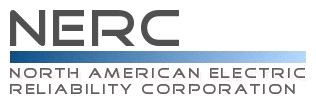 Reliability Standard Audit WorksheetPRC-002-4 – Disturbance Monitoring and Reporting RequirementsThis section to be completed by the Compliance Enforcement Authority.    Applicability of Requirements Legend:Findings(This section to be completed by the Compliance Enforcement Authority)Subject Matter ExpertsIdentify the Subject Matter Expert(s) responsible for this Reliability Standard. Registered Entity Response (Required; Insert additional rows if needed): R1 Supporting Evidence and DocumentationR1.	Each Transmission Owner shall: 1.1	Identify BES buses for which sequence of events recording (SER) and fault recording (FR) data is required by using the methodology in PRC-002-4, Attachment 1.1.2	Notify other owners of BES Elements directly connected (see footnote 1) to those BES buses, that SER or FR data is required for those BES Elements only if the Transmission Owner who identified the BES buses in Part 1.1 does not have SER or FR data. This notification is required within 90 calendar days of completion of Part 1.1.1.3	Re-evaluate all BES buses at least once every five calendar years in accordance with Part 1.1 and notify other owners in accordance with Part 1.2.	M1.		The Transmission Owner for Requirement R1, Part 1.1 has a dated (electronic or hard copy) list of BES buses for which SER and FR data is required, identified in accordance with PRC-002-4, Attachment 1; has dated (electronic or hard copy) that it notified other owners in accordance with Requirement R1, Part 1.2; and evidence that all BES buses have been re-evaluated within the required intervals under Requirement R1, Part 1.3. Footnote 1- For the purposes of this standard, “directly connected” BES Elements are BES Elements connected at the same voltage level within the same physical location sharing a common ground grid with the BES bus identified under Attachment 1. Transformers that have a low-side operating voltage of less than 100 kV are excluded.Registered Entity Response (Required): Compliance Narrative:Provide a brief explanation, in your own words, of how you comply with this Requirement. References to supplied evidence, including links to the appropriate page are recommended.Evidence Requested:Registered Entity Evidence (Required):Audit Team Evidence Reviewed (This section to be completed by the Compliance Enforcement Authority):Compliance Assessment Approach Specific to PRC-002-4, R1This section to be completed by the Compliance Enforcement AuthorityAuditor Notes: R2 Supporting Evidence and DocumentationR2.	Each Transmission Owner and Generator Owner shall have SER data for circuit breaker position (open/close) for each circuit breaker it owns directly connected to the BES buses identified in Requirement R1 and associated with the BES Elements at those BES buses. M2.		The Transmission Owner or Generator Owner has evidence (electronic or hard copy) of SER data for circuit breaker position as specified in Requirement R2. Evidence may include, but is not limited to: (1) documents describing the device interconnections and configurations which may include a single design standard as representative for common installations; or (2) actual data recordings; or (3) station drawings.Registered Entity Response (Required): Question: Has the entity received notification that any of the entity’s BES Elements require SER data, as identified in Requirement R1, Part 1.2?  Yes    NoRegistered Entity Response (Required): Compliance Narrative:Provide a brief explanation, in your own words, of how you comply with this Requirement. References to supplied evidence, including links to the appropriate page, are recommended.Evidence Requestedi:Registered Entity Evidence (Required):Audit Team Evidence Reviewed (This section to be completed by the Compliance Enforcement Authority):Compliance Assessment Approach Specific to PRC-002-4, R2This section to be completed by the Compliance Enforcement AuthorityAuditor Notes: R3 Supporting Evidence and DocumentationR3.	Each Transmission Owner and Generator Owner shall have FR data to determine the following electrical quantities for each triggered FR for the BES Elements it owns directly connected to the BES buses identified in Requirement R1: 3.1	Phase-to-neutral voltage for each phase of each specified BES bus.3.2	Each phase current and the residual or neutral current for the following BES Elements:	3.2.1 Transformers that have a low-side operating voltage of 100kV or above.	3.2.2 Transmission Lines.M3.		The Transmission Owner or Generator Owner has evidence (electronic or hard copy) of FR data that is sufficient to determine electrical quantities as specified in Requirement R3. Evidence may include, but is not limited to: (1) documents describing the device specifications and configurations which may include a single design standard as representative for common installations; or (2) actual data recordings or derivations; or (3) station drawings.Registered Entity Response (Required): Question: Has the entity received notification that any of its BES Elements require FR data, as identified in Requirement R1, Part 1.2?  Yes    NoRegistered Entity Response (Required): Compliance Narrative:Provide a brief explanation, in your own words, of how you comply with this Requirement. References to supplied evidence, including links to the appropriate page, are recommended.Evidence Requestedi:Registered Entity Evidence (Required):Audit Team Evidence Reviewed (This section to be completed by the Compliance Enforcement Authority):Compliance Assessment Approach Specific to PRC-002-4, R3This section to be completed by the Compliance Enforcement AuthorityAuditor Notes: R4 Supporting Evidence and DocumentationR4.	Each Transmission Owner and Generator Owner shall have FR data as specified in Requirement R3 that meets the following: 4.1	A single record or multiple records that include:A pre-trigger record length of at least two cycles and a total record length of at least 30 cycles for the same trigger point, orAt least two cycles of the pre-trigger data, the first three cycles of the post-trigger data, and the final cycle of the fault as seen by the fault recorder.4.2	A minimum recording rate of 16 samples per cycle.4.3	Trigger settings for at least the following:	4.3.1 Neutral (residual) overcurrent.	4.3.2 Phase undervoltage or overcurrent.M4.		The Transmission Owner or Generator Owner has evidence (electronic or hard copy) that FR data meets Requirement R4. Evidence may include, but is not limited to: (1) documents describing the device specification (R4, Part 4.2) and device configuration or settings (R4, Parts 4.1 and 4.3), or (2) actual data recordings or derivations.Registered Entity Response (Required): Question: Has the entity received notification that any of its BES Elements require FR data, as identified in Requirement R1, Part 1.2?  Yes    NoRegistered Entity Response (Required): Compliance Narrative:Provide a brief explanation, in your own words, of how you comply with this Requirement. References to supplied evidence, including links to the appropriate page, are recommended.Evidence Requestedi:Registered Entity Evidence (Required):Audit Team Evidence Reviewed (This section to be completed by the Compliance Enforcement Authority):Compliance Assessment Approach Specific to PRC-002-4, R4This section to be completed by the Compliance Enforcement AuthorityAuditor Notes: R5 Supporting Evidence and DocumentationR5.	Each Reliability Coordinator shall:  5.1	Identify BES Elements for which dynamic Disturbance recording (DDR) data is required, including the following:	5.1.1 Generating resource(s) with:			          	5.1.1.1 Gross individual nameplate rating greater than or equal to 500 MVA.		          5.1.1.2 Gross individual nameplate rating greater than or equal to 300 MVA where the 	                                  	          gross plant/facility aggregate nameplate rating is greater than or equal to 1,000 MVA.	5.1.2 Any one BES Element that is part of a stability (angular or voltage) related 	System Operating Limit (SOL).	5.1.3 Each terminal of a high voltage direct current (HVDC) circuit with a 	nameplate rating greater than or equal to 300 MVA, on the alternating 	current (AC) portion of the converter.	5.1.4 One or more BES Elements that are part of an Interconnection Reliability 	Operating Limit (IROL).	5.1.5 Any one BES Element within a major voltage sensitive area as defined by 	an area with an in-service undervoltage load shedding (UVLS) program.5.2	Identify a minimum DDR coverage, inclusive of those BES Elements identified in Part 5.1, of at least:	5.2.1 One BES Element; and	5.2.2 One BES Element per 3,000 MW of the Reliability Coordinator’s historical simultaneous peak System Demand.5.3	Notify all owners of identified BES Elements, within 90 calendar days of completion of Part 5.1, that their respective BES Elements require DDR data.5.4	Re-evaluate all BES Elements within its Reliability Coordinator Area at least once every five calendar years in accordance with Parts 5.1 and 5.2, and notify owners in accordance with Part 5.3.M5.		The Reliability Coordinator has a dated (electronic or hard copy) list of BES Elements for which DDR data is required, developed in accordance with Requirement R5, Part 5.1 and Part 5.2; and re-evaluated in accordance with Part 5.4. The Reliability Coordinator has dated evidence (electronic or hard copy) that each Transmission Owner or Generator Owner has been notified in accordance with Requirement 5, Part 5.3. Evidence may include, but is not limited to: letters, emails, electronic files, or hard copy records demonstrating transmittal of information.Registered Entity Response (Required): Compliance Narrative:Provide a brief explanation, in your own words, of how you comply with this Requirement. References to supplied evidence, including links to the appropriate page, are recommended.Evidence Requestedi:Registered Entity Evidence (Required):Audit Team Evidence Reviewed (This section to be completed by the Compliance Enforcement Authority):Compliance Assessment Approach Specific to PRC-002-4, R5This section to be completed by the Compliance Enforcement AuthorityAuditor Notes: R6 Supporting Evidence and DocumentationR6.	Each Transmission Owner shall have DDR data to determine the following electrical quantities for each BES Element it owns for which it received notification as identified in Requirement R5: 6.1	One phase-to-neutral or positive sequence voltage.6.2 		The phase current for the same phase at the same voltage corresponding to the voltage in Requirement R6, Part 6.1, or the positive sequence current.6.3		Real Power and Reactive Power flows expressed on a three phase basis corresponding to all circuits where current measurements are required.6.4		Frequency of any one of the voltage(s) in Requirement R6, Part 6.1.M6.	The Transmission Owner has evidence (electronic or hard copy) of DDR data to determine electrical quantities as specified in Requirement R6. Evidence may include, but is not limited to: (1) documents describing the device specifications and configurations, which may include a single design standard as representative for common installations; or (2) actual data recordings or derivations; or (3) station drawings.Registered Entity Response (Required): Question: Has the entity received notification as identified in Requirement R5 Part 5.3 that any of its BES Elements require DDR data?  Yes    NoRegistered Entity Response (Required): Question:  Were there any quantities identified in Parts 6.1-6.4 that the entity could not determine (directly or through calculation)?  Yes    No If yes, provide a description of the disturbances where quantities could not be determined.[Note: A separate spreadsheet or another document may be used. If so, provide the document reference below.]Registered Entity Response (Required): Compliance Narrative:Provide a brief explanation, in your own words, of how you comply with this Requirement. References to supplied evidence, including links to the appropriate page, are recommended.Evidence Requestedi:Registered Entity Evidence (Required):Audit Team Evidence Reviewed (This section to be completed by the Compliance Enforcement Authority):Compliance Assessment Approach Specific to PRC-002-4, R6This section to be completed by the Compliance Enforcement AuthorityAuditor Notes: R7 Supporting Evidence and DocumentationR7.	Each Generator Owner shall have DDR data to determine the following electrical quantities for each BES Element it owns for which it received notification as identified in Requirement R5: 7.1	One phase-to-neutral, phase-to-phase, or positive sequence voltage at either the generator step-up transformer (GSU) high-side or low-side voltage level.7.2 		The phase current for the same phase at the same voltage corresponding to the voltage in Requirement R7, Part 7.1, phase current(s) for any phase-to-phase voltages, or positive sequence current.7.3		Real Power and Reactive Power flows expressed on a three phase basis corresponding to all circuits where current measurements are required.7.4		Frequency of at least one of the voltages in Requirement R7, Part 7.1.M7.	The Generator Owner has evidence (electronic or hard copy) of DDR data to determine electrical quantities as specified in Requirement R7. Evidence may include, but is not limited to: (1) documents describing the device specifications and configurations, which may include a single design standard as representative for common installations; or (2) actual data recordings or derivations; or (3) station drawings.Registered Entity Response (Required): Question: Has the entity received notification as identified in Requirement R5 Part 5.3 that any of its BES Elements require DDR data when requested?  Yes    NoRegistered Entity Response (Required): Question: Were there any quantities, identified in Parts 7.1-7.4, that  the entity could not determine (directly or through calculation)?  Yes    NoIf yes, provide a description of the disturbances where quantities could not be determined.[Note: A separate spreadsheet or another document may be used. If so, provide the document reference below.]Registered Entity Response (Required): Compliance Narrative:Provide a brief explanation, in your own words, of how you comply with this Requirement. References to supplied evidence are recommended.Evidence Requestedi:Registered Entity Evidence (Required):Audit Team Evidence Reviewed (This section to be completed by the Compliance Enforcement Authority):Compliance Assessment Approach Specific to PRC-002-4, R7This section to be completed by the Compliance Enforcement AuthorityAuditor Notes: R8 Supporting Evidence and DocumentationR8.	Each Transmission Owner and Generator Owner responsible for DDR data for the BES Elements identified in Requirement R5 shall have continuous data recording and storage. If the equipment was installed prior to the effective date of the Reliability Standard PRC-002-2 (see footnote 2) and is not capable of continuous recording, triggered records must meet the following: 8.1	Triggered record lengths of at least three minutes.8.2 		At least one of the following three triggers:Off nominal frequency trigger set at:Rate of change of frequency trigger set at:Undervoltage trigger set no lower than 85 percent of normal operating voltage for a duration of 5 seconds.Footnote 2- The effective date of the Reliability Standard PRC-002-2 in the U.S. was July 1, 2016. The effective date may be different for other jurisdictions.M8.	Each Transmission Owner and Generator Owner has dated evidence (electronic or hard copy) of data recordings and storage in accordance with Requirement R8. Evidence may include, but is not limited to: (1) documents describing the device specifications and configurations, which may include a single design standard as representative for common installations; or (2) actual data recordings.Registered Entity Response (Required): Question: Has the entity received notification as identified in Requirement R5 Part 5.3 that any of its BES Elements require DDR data when requested?  Yes    NoRegistered Entity Response (Required): Question:  Does entity have non-continuous triggered recording capability installed prior to the effective date of PRC-002-2?  Yes    NoIf yes, provide documentation that trigger points were set according to the Requirements of R8.[Note: A separate spreadsheet or another document may be used. If so, provide the document reference below.]Registered Entity Response (Required): Compliance Narrative:Provide a brief explanation, in your own words, of how you comply with this Requirement. References to supplied evidence, including links to the appropriate page, are recommended.Evidence Requestedi:Registered Entity Evidence (Required):Audit Team Evidence Reviewed (This section to be completed by the Compliance Enforcement Authority):Compliance Assessment Approach Specific to PRC-002-4, R8This section to be completed by the Compliance Enforcement AuthorityAuditor Notes: R9 Supporting Evidence and DocumentationR9.	Each Transmission Owner and Generator Owner responsible for DDR data for the BES Elements identified in Requirement R5 shall have DDR data that meet the following: 9.1	Input sampling rate of at least 960 samples per second.9.2	Output recording rate of electrical quantities of at least 30 times per second.M9.	The Transmission Owner or Generator Owner has evidence (electronic or hard copy) that DDR data meets Requirement R9. Evidence may include, but is not limited to: (1) documents describing the device specification, device configuration, or settings (R9, Part 9.1; R9, Part 9.2); or (2) actual data recordings (R9, Part 9.2).Registered Entity Response (Required): Question: Has the entity received notification as identified in Requirement R5 Part 5.3 that any of its BES Elements require DDR data when requested?  Yes    NoRegistered Entity Response (Required): Compliance Narrative:Provide a brief explanation, in your own words, of how you comply with this Requirement. References to supplied evidence, including links to the appropriate page, are recommended.Evidence Requestedi:Registered Entity Evidence (Required):Audit Team Evidence Reviewed (This section to be completed by the Compliance Enforcement Authority):Compliance Assessment Approach Specific to PRC-002-4, R9This section to be completed by the Compliance Enforcement AuthorityAuditor Notes: R10 Supporting Evidence and DocumentationR10.	Each Transmission Owner and Generator Owner shall time synchronize all SER and FR data for the BES buses identified in Requirement R1 and DDR data for the BES Elements identified in Requirement R5 to meet the following: 10.1	Synchronization to Coordinated Universal Time (UTC) with or without a local time offset.10.2	Synchronized device clock accuracy within ± 2 milliseconds of UTC.M10.		The Transmission Owner or Generator Owner has evidence (electronic or hard copy) of time synchronization described in Requirement R10. Evidence may include, but is not limited to: (1) documents describing the device specification, configuration, or setting; (2) time synchronization indication or status; or 3) station drawings.Registered Entity Response (Required): Question: Has the entity received notification that any of its BES Elements require SER or FR data, as identified in Requirement R1, Part 1.2?  Yes    NoQuestion: Has the entity received notification as identified in Requirement R5 Part 5.3 that any of its BES Elements require DDR data when requested?  Yes    NoRegistered Entity Response (Required): Compliance Narrative:Provide a brief explanation, in your own words, of how you comply with this Requirement. References to supplied evidence, including links to the appropriate page, are recommended.Evidence Requestedi:Registered Entity Evidence (Required):Audit Team Evidence Reviewed (This section to be completed by the Compliance Enforcement Authority):Compliance Assessment Approach Specific to PRC-002-4, R10This section to be completed by the Compliance Enforcement AuthorityAuditor Notes: R11 Supporting Evidence and DocumentationR11.	Each Transmission Owner and Generator Owner shall provide, upon request, all SER and FR data for the BES buses identified in Requirement R1 and DDR data for the BES Elements identified in Requirement R5 to the Reliability Coordinator, Regional Entity, or NERC in accordance with the following:11.1	Data will be retrievable for the period of 10-calendar days, inclusive of the day the data was recorded.11.2	Data subject to Part 11.1 will be provided within 30 calendar days of a request unless an extension is granted by the requestor.11.3	SER data will be provided in ASCII Comma Separated Value (CSV) format following Attachment 2.11.4	FR and DDR data will be provided in electronic files that are formatted in conformance with C37.111, (IEEE Standard for Common Format for Transient Data Exchange (COMTRADE), revision C37.111-1999 or later.11.5	Data files will be named in conformance with C37.232, IEEE Standard for Common Format for Naming Time Sequence Data Files (COMNAME), revision C37.232-2011 or later.M11.	The Transmission Owner or Generator Owner has evidence (electronic or hard copy) that data was submitted upon request in accordance with Requirement R11. Evidence may include, but is not limited to: (1) dated transmittals to the requesting entity with formatted records; (2) documents describing data storage capability, device specification, configuration or settings; or (3) actual data recordings.Registered Entity Response (Required): Question: Has the entity received notification that any of its BES Elements require SER or FR data, as identified in Requirement R1, Part 1.2?  Yes    NoQuestion: Has the entity received notification as identified in Requirement R5 Part 5.3 that any of its BES Elements require DDR data when requested?  Yes    NoRegistered Entity Response (Required): Question: Did entity receive any requests for SER, FR and/or DDR data?  Yes    NoIf yes, provide a list of such requests.[Note: A separate spreadsheet or another document may be used. If so, provide the document reference below.]Registered Entity Response (Required): Compliance Narrative:Provide a brief explanation, in your own words, of how you comply with this Requirement. References to supplied evidence, including links to the appropriate page, are recommended.Evidence Requestedi:Registered Entity Evidence (Required):Audit Team Evidence Reviewed (This section to be completed by the Compliance Enforcement Authority):Compliance Assessment Approach Specific to PRC-002-4, R11This section to be completed by the Compliance Enforcement AuthorityAuditor Notes: R12 Supporting Evidence and DocumentationR12.	Each Transmission Owner and Generator Owner shall, within 90 calendar days of the discovery of a failure of the recording capability for the SER, FR or DDR data, either:	• Restore the recording capability, or	• Submit a Corrective Action Plan (CAP) to the Regional Entity and implement it.M12.		The Transmission Owner or Generator Owner has dated evidence (electronic or hard copy) that meets Requirement R12. Evidence may include, but is not limited to: (1) dated reports of discovery of a failure, (2) documentation noting the date the data recording was restored, (3) SCADA records, or (4) dated CAP transmittals to the Regional Entity and evidence that it implemented the CAP.Registered Entity Response (Required): Question: Did entity experience a failure of recording capability for SER, FR or DDR data?  Yes    NoIf yes, provide a dated list of such failures. [Note: A separate spreadsheet or another document may be used. If so, provide the document reference below.]Registered Entity Response (Required): Compliance Narrative:Provide a brief explanation, in your own words, of how you comply with this Requirement. References to supplied evidence, including links to the appropriate page, are recommended.Evidence Requestedi:Registered Entity Evidence (Required):Audit Team Evidence Reviewed (This section to be completed by the Compliance Enforcement Authority):Compliance Assessment Approach Specific to PRC-002-4, R12This section to be completed by the Compliance Enforcement AuthorityAuditor Notes: R13 Supporting Evidence and DocumentationR13.	Each Transmission Owner and Generator Owner shall:13.1	Within three (3) calendar years of completing a re-evaluation or receiving notification under Requirement R1, Part 1.3, have SER or FR data as applicable for BES Elements directly connected to the identified BES buses.13.2	Within three (3) calendar years of receiving notification under Requirement R5, Part 5.4, have DDR data for BES Elements identified during the re-evaluation.M13.		The Transmission Owner or Generator Owner has dated evidence (electronic or hard copy) that meets Requirement R13. Evidence may include, but is not limited to: letters, emails, drawings, or settings files.Registered Entity Response (Required): Question: Did entity complete a re-evaluation or receive notification under either Requirement R1, Part 1.3 or under Requirement 5, Part 5.4?  Yes    NoIf yes, provide a dated list of notifications or re-evaluations. [Note: A separate spreadsheet or another document may be used. If so, provide the document reference below.]Registered Entity Response (Required): Compliance Narrative:Provide a brief explanation, in your own words, of how you comply with this Requirement. References to supplied evidence, including links to the appropriate page, are recommended.Evidence Requestedi:Registered Entity Evidence (Required):Audit Team Evidence Reviewed (This section to be completed by the Compliance Enforcement Authority):Compliance Assessment Approach Specific to PRC-002-4, R13This section to be completed by the Compliance Enforcement AuthorityAuditor Notes: Additional Information:Reliability StandardThe full text of PRC-002-4 may be found on the NERC Web Site (www.nerc.com) under “Program Areas & Departments”, “Reliability Standards.”In addition to the Reliability Standard, there is an applicable Implementation Plan available on the NERC Web Site.In addition to the Reliability Standard, there is background information available on the NERC Web Site.Capitalized terms in the Reliability Standard refer to terms in the NERC Glossary, which may be found on the NERC Web Site.Sampling MethodologySampling is essential for auditing compliance with NERC Reliability Standards since it is not always possibleor practical to test 100% of either the equipment, documentation, or both, associated with the full suite of enforceable standards. The Sampling Methodology Guidelines and Criteria (see NERC website), or sample guidelines, provided by the Electric Reliability Organization help to establish a minimum sample set for monitoring and enforcement uses in audits of NERC Reliability Standards. Regulatory LanguageIn the United States, Reliability Standard PRC-002-4 was approved in a letter order issued by FERC on March 4, 2022 in Docket No. RD22-2-000. Revision History for RSAWAudit ID:Audit ID if available; or REG-NCRnnnnn-YYYYMMDDRegistered Entity: Registered name of entity being auditedNCR Number:  NCRnnnnn				Compliance Enforcement Authority:Region or NERC performing auditCompliance Assessment Date(s):Month DD, YYYY, to Month DD, YYYYCompliance Monitoring Method: [On-site Audit | Off-site Audit | Spot Check]Names of Auditors:	Supplied by CEABADPGOGOPIALSEPA/PCPSERCRPRSGTOTOPTPTSPR1XR2XXR3XXR4XXR5XR6XR7XR8XXR9XXR10XXR11XXR12XXR13XXText with blue background:Fixed text – do not editText entry area with green background:Entity-supplied informationText entry area with white background:Auditor-supplied informationReq.FindingSummary and DocumentationFunctions MonitoredR1R2R3R4R5R6R7R8R9R10R11R12R13Req.Areas of ConcernReq.RecommendationsReq.Positive ObservationsSME NameTitleOrganizationRequirement(s)Provide the following evidence, or other evidence to demonstrate compliance. Dated documentation providing evidence of following the steps outlined in Attachment 1, including all steps, as applicable, at least once every five calendar years to identify the BES buses for which SER and FR data is required.If applicable, a list of owners of BES Elements directly connected to applicable BES buses.Dated documentation or other evidence that the entity notified other owners of BES Elements directly connected to its BES buses within 90-calendar days if the identified BES buses per Part 1.1 have no SER or FR data.The following information is requested for each document submitted as evidence. Also, evidence submitted should be highlighted and bookmarked, as appropriate, to identify the exact location where evidence of compliance may be found.The following information is requested for each document submitted as evidence. Also, evidence submitted should be highlighted and bookmarked, as appropriate, to identify the exact location where evidence of compliance may be found.The following information is requested for each document submitted as evidence. Also, evidence submitted should be highlighted and bookmarked, as appropriate, to identify the exact location where evidence of compliance may be found.The following information is requested for each document submitted as evidence. Also, evidence submitted should be highlighted and bookmarked, as appropriate, to identify the exact location where evidence of compliance may be found.The following information is requested for each document submitted as evidence. Also, evidence submitted should be highlighted and bookmarked, as appropriate, to identify the exact location where evidence of compliance may be found.The following information is requested for each document submitted as evidence. Also, evidence submitted should be highlighted and bookmarked, as appropriate, to identify the exact location where evidence of compliance may be found.File NameDocument TitleRevision or VersionDocument DateRelevant Page(s) or Section(s)Description of Applicability of Document(Part 1.1) Select all, or a sample of, entity’s BES buses and verify Requirement R1 Part 1.1 identification has occurred using the methodology in PRC-002-4, Attachment 1.(Part 1.2) If applicable, select all, or a sample of other owners of BES Elements directly connected to applicable BES buses where no SER or FR data is available, and verify entity notified other owner(s) within 90-calendar days of completion of Part 1.1 that Elements require SER and/or FR data.(Part 1.3) Verify that entity evaluated BES buses at least once every five calendar years in accordance with Part 1.1, notified other owners, if any, in accordance with Part 1.2.Note to Auditor:  A calendar year is defined as January 1 through December 31. Use of a system one-line, list of buses or other information may be appropriate for identifying buses for auditor to determine if they were appropriately identified by entity.See Attachment 1 of PRC-002-4 for methodology to be used in identifying applicable BES buses. Note that the Attachment does not provide guidance for determining buses where the highest maximum available calculated three phase short circuit MVA is the same value at more than 11 BES buses. This could impact results. The SDT was requested to address the issue and chose not to do so. Additionally, Step 5 application may result in a reduced MVA level based on the plain meaning of “Multiply….by 20 percent.” Entity staff should clearly identify how they used Attachment 1.Note- Inverter-Based Resources technically cause a gap using this Attachment methodology and are being addressed in future updates related to this Standard. Auditors should ask how Transmission Owners are addressing this gap.Note to Auditor:  A calendar year is defined as January 1 through December 31. Use of a system one-line, list of buses or other information may be appropriate for identifying buses for auditor to determine if they were appropriately identified by entity.See Attachment 1 of PRC-002-4 for methodology to be used in identifying applicable BES buses. Note that the Attachment does not provide guidance for determining buses where the highest maximum available calculated three phase short circuit MVA is the same value at more than 11 BES buses. This could impact results. The SDT was requested to address the issue and chose not to do so. Additionally, Step 5 application may result in a reduced MVA level based on the plain meaning of “Multiply….by 20 percent.” Entity staff should clearly identify how they used Attachment 1.Note- Inverter-Based Resources technically cause a gap using this Attachment methodology and are being addressed in future updates related to this Standard. Auditors should ask how Transmission Owners are addressing this gap.Provide the following evidence, or other evidence to demonstrate compliance. A one-line diagram of the BES buses identified in Requirement R1, or a list of each circuit breaker owned directly connected to the BES buses identified in Requirement R1. Documents describing the SER device interconnections and configurations which can include a single design standard as representative for common installations. Actual data recordings or station drawings for those BES buses may also be presented.The following information is requested for each document submitted as evidence. Also, evidence submitted should be highlighted and bookmarked, as appropriate, to identify the exact location where evidence of compliance may be found.The following information is requested for each document submitted as evidence. Also, evidence submitted should be highlighted and bookmarked, as appropriate, to identify the exact location where evidence of compliance may be found.The following information is requested for each document submitted as evidence. Also, evidence submitted should be highlighted and bookmarked, as appropriate, to identify the exact location where evidence of compliance may be found.The following information is requested for each document submitted as evidence. Also, evidence submitted should be highlighted and bookmarked, as appropriate, to identify the exact location where evidence of compliance may be found.The following information is requested for each document submitted as evidence. Also, evidence submitted should be highlighted and bookmarked, as appropriate, to identify the exact location where evidence of compliance may be found.The following information is requested for each document submitted as evidence. Also, evidence submitted should be highlighted and bookmarked, as appropriate, to identify the exact location where evidence of compliance may be found.File NameDocument TitleRevision or VersionDocument DateRelevant Page(s) or Section(s)Description of Applicability of DocumentSelect all, or a sample of, entity-owned circuit breakers directly connected to the BES buses identified in Requirement R1 and examine evidence to verify existence of SER data for circuit breaker position. If no events occurred to create SER data, then auditor may rely on basis documents such as installation drawings or device configurations to support compliance.Note to Auditor: Note to Auditor: Provide the following evidence, or other evidence to demonstrate compliance. Documents describing the device specification and configurations as described in Measure M3.Actual data recordings for applicable BES Elements directly connected to the BES buses identified in Requirement R1. For electrical quantities not directly measured, provide documentation regarding the determination (calculation) of these quantities.The following information is requested for each document submitted as evidence. Also, evidence submitted should be highlighted and bookmarked, as appropriate, to identify the exact location where evidence of compliance may be found.The following information is requested for each document submitted as evidence. Also, evidence submitted should be highlighted and bookmarked, as appropriate, to identify the exact location where evidence of compliance may be found.The following information is requested for each document submitted as evidence. Also, evidence submitted should be highlighted and bookmarked, as appropriate, to identify the exact location where evidence of compliance may be found.The following information is requested for each document submitted as evidence. Also, evidence submitted should be highlighted and bookmarked, as appropriate, to identify the exact location where evidence of compliance may be found.The following information is requested for each document submitted as evidence. Also, evidence submitted should be highlighted and bookmarked, as appropriate, to identify the exact location where evidence of compliance may be found.The following information is requested for each document submitted as evidence. Also, evidence submitted should be highlighted and bookmarked, as appropriate, to identify the exact location where evidence of compliance may be found.File NameDocument TitleRevision or VersionDocument DateRelevant Page(s) or Section(s)Description of Applicability of Document(R3) Select all, or a sample of, entity-owned BES Elements (from list or one-line diagram) directly connected to the BES buses identified in Requirement R1 and verify existence of FR data for the following electrical quantities for each triggered FR: (Part 3.1) Phase-to-neutral voltage for each phase of each specified BES bus.(Part 3.2) Each phase current and the residual or neutral current for Transformers that have a low-side operating voltage of 100kV or above and Transmission Lines.Note to Auditor:  If no events occurred to create FR data, then auditor may rely on basis documents such as installation drawings or device configurations to support compliance.Note to Auditor:  If no events occurred to create FR data, then auditor may rely on basis documents such as installation drawings or device configurations to support compliance.Provide the following evidence, or other evidence to demonstrate compliance. 	Data device specification(s) that meet Requirement R4, Part 4.2 and data device configuration(s) that meet Requirement R4, Parts 4.1 and 4.3.  Actual data recordings or derivations to demonstrate compliance with Requirement R4, Parts 4.1-4.3.The following information is requested for each document submitted as evidence. Also, evidence submitted should be highlighted and bookmarked, as appropriate, to identify the exact location where evidence of compliance may be found.The following information is requested for each document submitted as evidence. Also, evidence submitted should be highlighted and bookmarked, as appropriate, to identify the exact location where evidence of compliance may be found.The following information is requested for each document submitted as evidence. Also, evidence submitted should be highlighted and bookmarked, as appropriate, to identify the exact location where evidence of compliance may be found.The following information is requested for each document submitted as evidence. Also, evidence submitted should be highlighted and bookmarked, as appropriate, to identify the exact location where evidence of compliance may be found.The following information is requested for each document submitted as evidence. Also, evidence submitted should be highlighted and bookmarked, as appropriate, to identify the exact location where evidence of compliance may be found.The following information is requested for each document submitted as evidence. Also, evidence submitted should be highlighted and bookmarked, as appropriate, to identify the exact location where evidence of compliance may be found.File NameDocument TitleRevision or VersionDocument DateRelevant Page(s) or Section(s)Description of Applicability of Document(R4) Using Elements subject to Requirement R3 with FR data, verify data meets the following:(Part 4.1) A single record or multiple records that include a pre-trigger record length of at least two cycles and a post-trigger record length of at least 30 cycles for the same trigger point, or at least two cycles of the pre-trigger data, the first three cycles of the post-trigger data, and the final cycle of the fault as seen by the fault recorder.(Part 4.2) A minimum recording rate of 16 samples per cycle.(Part 4.3) Trigger settings for at least the following 1) neutral (residual) overcurrent and 2) and phase undervoltage or overcurrent.Note to Auditor:  If no events occurred to create FR data, then auditor may rely on basis documents such as installation drawings or device configurations to support compliance.Note to Auditor:  If no events occurred to create FR data, then auditor may rely on basis documents such as installation drawings or device configurations to support compliance.Provide the following evidence, or other evidence to demonstrate compliance. Dated documentation providing evidence of identified DDR data BES Elements (Parts 5.1.1 – 5.1.5) and identified DDR coverage (R5.2).Dated documentation, or other evidence, demonstrating the Reliability Coordinator notified other owners of identified BES Elements within 90 calendar days of completion of Part 5.1.Dated documentation providing evidence of re-evaluation of all BES Elements at least once every five calendar years in accordance with Parts 5.1 and 5.2, and notification in accordance with Part 5.3.  The following information is requested for each document submitted as evidence. Also, evidence submitted should be highlighted and bookmarked, as appropriate, to identify the exact location where evidence of compliance may be found.The following information is requested for each document submitted as evidence. Also, evidence submitted should be highlighted and bookmarked, as appropriate, to identify the exact location where evidence of compliance may be found.The following information is requested for each document submitted as evidence. Also, evidence submitted should be highlighted and bookmarked, as appropriate, to identify the exact location where evidence of compliance may be found.The following information is requested for each document submitted as evidence. Also, evidence submitted should be highlighted and bookmarked, as appropriate, to identify the exact location where evidence of compliance may be found.The following information is requested for each document submitted as evidence. Also, evidence submitted should be highlighted and bookmarked, as appropriate, to identify the exact location where evidence of compliance may be found.The following information is requested for each document submitted as evidence. Also, evidence submitted should be highlighted and bookmarked, as appropriate, to identify the exact location where evidence of compliance may be found.File NameDocument TitleRevision or VersionDocument DateRelevant Page(s) or Section(s)Description of Applicability of DocumentReview evidence that entity identified BES Elements for which DDR data is required. Using one-line diagram(s) (or other evidence) verify that entity identified BES Elements as follows:(Part 5.1.1) Generating resources with gross individual nameplate rating greater than or equal to 500 MVA, or gross individual nameplate rating greater than or equal to 300 MVA where the gross plant/facility aggregate nameplate rating is greater than or equal to 1000 MVA.(Part 5.1.2) Any one BES Element that is part of a stability (angular or voltage) related SOL. (Part 5.1.3) Each terminal of a high voltage direct current (HVDC) circuit with nameplate rating greater than or equal to 300 MVA, on the AC portion of the converter.(Part 5.1.4) One or more BES Elements that are part of IROLs.(Part 5.1.5) Any one BES Element within a major voltage sensitive area as defined by an area with an in-service UVLS program.(Part 5.2) Verify the BES Elements includes a minimum of one BES Element and one BES Element per 3,000 MW of its historal peak System Demand.(Part 5.3) For all, or a sample of, BES Elements identified and having other owners, verify entity notified other owners of the BES Elements, within 90 calendar days of completion of Part 5.1, that their respective BES Elements require DDR data.(Part 5.4) Verify that buses were re-evaluated once every five calendar years in accordance with Parts 5.1 and 5.2 and notified owners in accordance with Part 5.3.Note to Auditor:  A calendar year is defined as January 1 through December 31. With regard to Requirement R5 Part 5.2.2, auditor should consider the number of BES Elements required to be the peak System Demand divided by 3,000 MWs.Per the PRC-002-4 Implementation Plan Reliability Coordinators in the Eastern Interconnection shall be fully compliant with Requirement R5 within six (6) months of the effective date of PRC-002-3 or six (6) months of the effective date of PRC-002-4, whichever occurs first. There is not an effective date of PRC-002-3 posted on the NERC One Stop Shop due to the nature of changes after PRC-002-3 were applied in Project 2015-09. The effective date of PRC-002-4 is listed as 04/01/2024.Note to Auditor:  A calendar year is defined as January 1 through December 31. With regard to Requirement R5 Part 5.2.2, auditor should consider the number of BES Elements required to be the peak System Demand divided by 3,000 MWs.Per the PRC-002-4 Implementation Plan Reliability Coordinators in the Eastern Interconnection shall be fully compliant with Requirement R5 within six (6) months of the effective date of PRC-002-3 or six (6) months of the effective date of PRC-002-4, whichever occurs first. There is not an effective date of PRC-002-3 posted on the NERC One Stop Shop due to the nature of changes after PRC-002-3 were applied in Project 2015-09. The effective date of PRC-002-4 is listed as 04/01/2024.Provide the following evidence, or other evidence to demonstrate compliance. List of BES Elements for which entity owns and received notification pursuant to Requirement R5.Documents describing the DDR device interconnections and configurations which can include a single design standard as representative for common installations. Actual DDR data recordings for  BES Elements for which entity owns and received notification pursuant to Requirement R5.For electrical quantities not directly measured, provide documentation regarding the determination (calculation) of these quantities.The following information is requested for each document submitted as evidence. Also, evidence submitted should be highlighted and bookmarked, as appropriate, to identify the exact location where evidence of compliance may be found.The following information is requested for each document submitted as evidence. Also, evidence submitted should be highlighted and bookmarked, as appropriate, to identify the exact location where evidence of compliance may be found.The following information is requested for each document submitted as evidence. Also, evidence submitted should be highlighted and bookmarked, as appropriate, to identify the exact location where evidence of compliance may be found.The following information is requested for each document submitted as evidence. Also, evidence submitted should be highlighted and bookmarked, as appropriate, to identify the exact location where evidence of compliance may be found.The following information is requested for each document submitted as evidence. Also, evidence submitted should be highlighted and bookmarked, as appropriate, to identify the exact location where evidence of compliance may be found.The following information is requested for each document submitted as evidence. Also, evidence submitted should be highlighted and bookmarked, as appropriate, to identify the exact location where evidence of compliance may be found.File NameDocument TitleRevision or VersionDocument DateRelevant Page(s) or Section(s)Description of Applicability of Document(R6) Select all, or a sample of, BES Elements where entity received notification pursuant to Requirement R5 and verify entity has DDR data to determine the following electrical quantities:(Part 6.1) One phase-to-neutral or positive sequence voltage.(Part 6.2) The phase current for the same phase at the same voltage corresponding to the voltage in Requirement R6, Part 6.1, or the positive sequence current.(Part 6.3) Real Power and Reactive Power flows expressed on a three-phase basis corresponding to all circuits where current measurements are required.(Part 6.4) Frequency of any one of the voltage(s) in Requirement R6, Part 6.1.Note to Auditor: Note to Auditor: Provide the following evidence, or other evidence to demonstrate compliance. List of BES Elements for which entity owns and received notification pursuant to Requirement R5.Documents describing the DDR device interconnections and configurations which can include a single design standard as representative for common installations. Actual DDR data recordings for those BES Elements.For electrical quantities not directly measured, provide documentation regarding the determination (calculation) of these quantities.The following information is requested for each document submitted as evidence. Also, evidence submitted should be highlighted and bookmarked, as appropriate, to identify the exact location where evidence of compliance may be found.The following information is requested for each document submitted as evidence. Also, evidence submitted should be highlighted and bookmarked, as appropriate, to identify the exact location where evidence of compliance may be found.The following information is requested for each document submitted as evidence. Also, evidence submitted should be highlighted and bookmarked, as appropriate, to identify the exact location where evidence of compliance may be found.The following information is requested for each document submitted as evidence. Also, evidence submitted should be highlighted and bookmarked, as appropriate, to identify the exact location where evidence of compliance may be found.The following information is requested for each document submitted as evidence. Also, evidence submitted should be highlighted and bookmarked, as appropriate, to identify the exact location where evidence of compliance may be found.The following information is requested for each document submitted as evidence. Also, evidence submitted should be highlighted and bookmarked, as appropriate, to identify the exact location where evidence of compliance may be found.File NameDocument TitleRevision or VersionDocument DateRelevant Page(s) or Section(s)Description of Applicability of Document(R7) Select all, or a sample of, BES Elements where entity received notification pursuant to Requirement R5 and verify entity has DDR data to determine the following electrical quantities:(Part 7.1) One phase-to-neutral, phase-to-phase, or positive sequence voltage at either the generator step-up (GSU) transformer high-side or low-side voltage level.(Part 7.2) The phase current for the same phase at the same voltage corresponding to the voltage in Requirement R7, Part 7.1, phase current(s) for any phase-to-phase voltages, or positive sequence current.(Part 7.3) Real Power and Reactive Power flows expressed on a three phase basis corresponding to all circuits where current measurements are required.(Part 7.4) Frequency of any one of the voltage(s) in Requirement R7, Part 7.1.Note to Auditor: Note to Auditor: LowHighEastern Interconnection<59.75 Hz>61.0 HzWestern Interconnection<59.55 Hz>61.0 HzERCOT Interconnection<59.35 Hz>61.0 HzHydro-Quebec Interconnection<58.55 Hz>61.5 HzLowHighEastern Interconnection< -0.03125 Hz/sec> 0.125 Hz/secWestern Interconnection< -0.05625 Hz/sec> 0.125 Hz/secERCOT Interconnection< -0.08125 Hz/sec> 0.125 Hz/secHydro-Quebec Interconnection< -0.18125 Hz/sec> 0.1875 Hz/secProvide the following evidence, or other evidence to demonstrate compliance. Data device specification(s) and configuration(s) meeting criteria of Requirement R8. Actual data recordings or derivations to prove compliance with Requirement R8.The following information is requested for each document submitted as evidence. Also, evidence submitted should be highlighted and bookmarked, as appropriate, to identify the exact location where evidence of compliance may be found.The following information is requested for each document submitted as evidence. Also, evidence submitted should be highlighted and bookmarked, as appropriate, to identify the exact location where evidence of compliance may be found.The following information is requested for each document submitted as evidence. Also, evidence submitted should be highlighted and bookmarked, as appropriate, to identify the exact location where evidence of compliance may be found.The following information is requested for each document submitted as evidence. Also, evidence submitted should be highlighted and bookmarked, as appropriate, to identify the exact location where evidence of compliance may be found.The following information is requested for each document submitted as evidence. Also, evidence submitted should be highlighted and bookmarked, as appropriate, to identify the exact location where evidence of compliance may be found.The following information is requested for each document submitted as evidence. Also, evidence submitted should be highlighted and bookmarked, as appropriate, to identify the exact location where evidence of compliance may be found.File NameDocument TitleRevision or VersionDocument DateRelevant Page(s) or Section(s)Description of Applicability of Document(R8) For all, or a sample of, BES Elements where entity is responsible for DDR data for the BES Elements identified in Requirement R5, examine evidence to verify that entity has continuous data recording and storage. If entity has recording equipment installed prior to the effective date of the Reliability Standard PRC-002-2 confirm installation dates for all, or a sample of, DDR equipment.  (Part 8.1 and 8.2) Select all, or a sample of, BES Elements where entity is responsible for DDR data for the BES Elements identified in Requirement R5 with DDR equipment installed prior to the effective date of PRC-002-2 and verify triggered records record lengths of at least three minutes for at least one of the three triggers listed in Part 8.2. Note to Auditor: Note Part 8.1 and Part 8.2 are only applicable if entity has DDR equipment installed prior to PRC-002-2 effective date (July 1, 2016 in U.S.) that does not support continuous data recording and storage.Note to Auditor: Note Part 8.1 and Part 8.2 are only applicable if entity has DDR equipment installed prior to PRC-002-2 effective date (July 1, 2016 in U.S.) that does not support continuous data recording and storage.Provide the following evidence, or other evidence to demonstrate compliance. Data device specification(s) and configuration(s) meeting criteria of Requirement R9Actual DDR data recordings to prove compliance with Requirement R9.The following information is requested for each document submitted as evidence. Also, evidence submitted should be highlighted and bookmarked, as appropriate, to identify the exact location where evidence of compliance may be found.The following information is requested for each document submitted as evidence. Also, evidence submitted should be highlighted and bookmarked, as appropriate, to identify the exact location where evidence of compliance may be found.The following information is requested for each document submitted as evidence. Also, evidence submitted should be highlighted and bookmarked, as appropriate, to identify the exact location where evidence of compliance may be found.The following information is requested for each document submitted as evidence. Also, evidence submitted should be highlighted and bookmarked, as appropriate, to identify the exact location where evidence of compliance may be found.The following information is requested for each document submitted as evidence. Also, evidence submitted should be highlighted and bookmarked, as appropriate, to identify the exact location where evidence of compliance may be found.The following information is requested for each document submitted as evidence. Also, evidence submitted should be highlighted and bookmarked, as appropriate, to identify the exact location where evidence of compliance may be found.File NameDocument TitleRevision or VersionDocument DateRelevant Page(s) or Section(s)Description of Applicability of Document(R9) For all, or a sample of, BES Elements where entity is responsible for DDR data for BES Elements identified in Requirement R5, examine evidence to verify that entity data meets the following technical specifications:(Part 9.1) Input sampling rate of at least 960 samples per second.(Part 9.2) Output recording rate of electrical quantities of at least 30 times per second.Note to Auditor:  Note to Auditor:  Provide the following evidence, or other evidence to demonstrate compliance. Actual SER, FR, and DDR data recordings, as applicable, to prove compliance with Requirement R10.Basis documents such as installation drawings or device configurations supporting the time synchronization of all DDR, SER, and FR data as described in Requirement R10.The following information is requested for each document submitted as evidence. Also, evidence submitted should be highlighted and bookmarked, as appropriate, to identify the exact location where evidence of compliance may be found.The following information is requested for each document submitted as evidence. Also, evidence submitted should be highlighted and bookmarked, as appropriate, to identify the exact location where evidence of compliance may be found.The following information is requested for each document submitted as evidence. Also, evidence submitted should be highlighted and bookmarked, as appropriate, to identify the exact location where evidence of compliance may be found.The following information is requested for each document submitted as evidence. Also, evidence submitted should be highlighted and bookmarked, as appropriate, to identify the exact location where evidence of compliance may be found.The following information is requested for each document submitted as evidence. Also, evidence submitted should be highlighted and bookmarked, as appropriate, to identify the exact location where evidence of compliance may be found.The following information is requested for each document submitted as evidence. Also, evidence submitted should be highlighted and bookmarked, as appropriate, to identify the exact location where evidence of compliance may be found.File NameDocument TitleRevision or VersionDocument DateRelevant Page(s) or Section(s)Description of Applicability of Document(R10) For all, or a sample of, BES buses/Elements examine evidence to verify that entity time synchronized all SER, and FR data for the BES buses identified in Requirement R1 and DDR data for the BES Elements identified in Requirement R5 as follows:  (Part 10.1) UTC with or without a local time offset.(Part 10.2) Device clock accuracy within ± 2 milliseconds of UTCNote to Auditor: Auditors should rely on basis documents such as installation drawings or device configurations to the extent synchronization cannot be determined by reviewing the data.Note to Auditor: Auditors should rely on basis documents such as installation drawings or device configurations to the extent synchronization cannot be determined by reviewing the data.Provide the following evidence, or other evidence to demonstrate compliance. Dated transmittals to the Reliability Coordinator with formatted records in accordance with Requirement R11, Parts 11.1 and 11.2.Actual data recordings that conform with Requirement R11, Parts 11.3-11.5. The following information is requested for each document submitted as evidence. Also, evidence submitted should be highlighted and bookmarked, as appropriate, to identify the exact location where evidence of compliance may be found.The following information is requested for each document submitted as evidence. Also, evidence submitted should be highlighted and bookmarked, as appropriate, to identify the exact location where evidence of compliance may be found.The following information is requested for each document submitted as evidence. Also, evidence submitted should be highlighted and bookmarked, as appropriate, to identify the exact location where evidence of compliance may be found.The following information is requested for each document submitted as evidence. Also, evidence submitted should be highlighted and bookmarked, as appropriate, to identify the exact location where evidence of compliance may be found.The following information is requested for each document submitted as evidence. Also, evidence submitted should be highlighted and bookmarked, as appropriate, to identify the exact location where evidence of compliance may be found.The following information is requested for each document submitted as evidence. Also, evidence submitted should be highlighted and bookmarked, as appropriate, to identify the exact location where evidence of compliance may be found.File NameDocument TitleRevision or VersionDocument DateRelevant Page(s) or Section(s)Description of Applicability of Document(R11) For all, or a sample of, requests for SER and FR data for BES buses identified in Requirement R1 and DDR data for the BES Elements identified in Requirement R5, verify that entity provided the data to the Reliability Coordinator, Regional Entity or NERC in accordance with the following:(Part 11.1) Data was retrievable for the period of 10 calendar days, inclusive of the day the data was recorded.(Part 11.2) Data was provided within 30 calendar days of a request unless an extension was granted by the requestor.(Part 11.3) provided in ASCII CSV format following Attachment 2 of this Reliability Standard.(Part 11.4) FR and DDR data provided in electronic files that are formatted in conformance with C37.111 IEEE COMTRADE, revision C37.111-1999 or later. (Part 11.5) Data files named in conformance with C37.232 format per IEEE COMNAME, revision C37.232-2011 or later.Note to Auditor: See Attachment 2 of PRC-002-4 for information regarding format of submitted SER data.Note to Auditor: See Attachment 2 of PRC-002-4 for information regarding format of submitted SER data.Provide the following evidence, or other evidence to demonstrate compliance. If the entity experienced the failure of recording capability for SER, FR or DDR, the entity will provide (1) dated reports of discovery of a failure, (2) documentation noting the date the data recording was restored, or (3) dated CAP transmittals to the Regional Entity. NOTE- Align Periodic Data Submittals are used in conjunction with the Secure Evidence Locker for reporting CAPs for PRC-002-4 R12.The following information is requested for each document submitted as evidence. Also, evidence submitted should be highlighted and bookmarked, as appropriate, to identify the exact location where evidence of compliance may be found.The following information is requested for each document submitted as evidence. Also, evidence submitted should be highlighted and bookmarked, as appropriate, to identify the exact location where evidence of compliance may be found.The following information is requested for each document submitted as evidence. Also, evidence submitted should be highlighted and bookmarked, as appropriate, to identify the exact location where evidence of compliance may be found.The following information is requested for each document submitted as evidence. Also, evidence submitted should be highlighted and bookmarked, as appropriate, to identify the exact location where evidence of compliance may be found.The following information is requested for each document submitted as evidence. Also, evidence submitted should be highlighted and bookmarked, as appropriate, to identify the exact location where evidence of compliance may be found.The following information is requested for each document submitted as evidence. Also, evidence submitted should be highlighted and bookmarked, as appropriate, to identify the exact location where evidence of compliance may be found.File NameDocument TitleRevision or VersionDocument DateRelevant Page(s) or Section(s)Description of Applicability of DocumentFor all, or a sample of, recording device failures per Requirement R12, examine evidence and verify entity, within 90-calendar days, either restored the recording capability for the SER, FR or DDR data or developed a CAP, which it submitted it to its Regional Entity. If entity developed a CAP, verify CAP was implemented.Note to Auditor: Implementation means that an entity is following its documented CAP. For example, if the CAP calls for certain activities to be completed within specified timeframes, then the auditor can verify that such activities were completed for timeframes that have passed.NOTE- Align Periodic Data Submittals are used for reporting CAPs for PRC-002-4 R12. The CAP should reside in the Secure Evidence Locker.Note to Auditor: Implementation means that an entity is following its documented CAP. For example, if the CAP calls for certain activities to be completed within specified timeframes, then the auditor can verify that such activities were completed for timeframes that have passed.NOTE- Align Periodic Data Submittals are used for reporting CAPs for PRC-002-4 R12. The CAP should reside in the Secure Evidence Locker.Provide the following evidence, or other evidence to demonstrate compliance. Records of equipment used to acquire DDR data for BES Elements identified during the re-evaluation and/or SER or FR data as applicable for BES Elements directly connected to the identified BES busesThe following information is requested for each document submitted as evidence. Also, evidence submitted should be highlighted and bookmarked, as appropriate, to identify the exact location where evidence of compliance may be found.The following information is requested for each document submitted as evidence. Also, evidence submitted should be highlighted and bookmarked, as appropriate, to identify the exact location where evidence of compliance may be found.The following information is requested for each document submitted as evidence. Also, evidence submitted should be highlighted and bookmarked, as appropriate, to identify the exact location where evidence of compliance may be found.The following information is requested for each document submitted as evidence. Also, evidence submitted should be highlighted and bookmarked, as appropriate, to identify the exact location where evidence of compliance may be found.The following information is requested for each document submitted as evidence. Also, evidence submitted should be highlighted and bookmarked, as appropriate, to identify the exact location where evidence of compliance may be found.The following information is requested for each document submitted as evidence. Also, evidence submitted should be highlighted and bookmarked, as appropriate, to identify the exact location where evidence of compliance may be found.File NameDocument TitleRevision or VersionDocument DateRelevant Page(s) or Section(s)Description of Applicability of DocumentFor all completed re-evaluations or received notifications under Requirement R1, Part 1.3, within three (3) calendar years, verify the entity has SER or FR data as applicable for BES Elements directly connected to the identified BES buses.For all received notifications under Requirement R5, Part 5.4, within three (3) calendar years, verify the entity has DDR data for BES Elements identified during re-evaluation.Note to Auditor: Note to Auditor: VersionDateReviewersRevision Description103/27/2024NERC Compliance Assurance, OPCTFNew Document